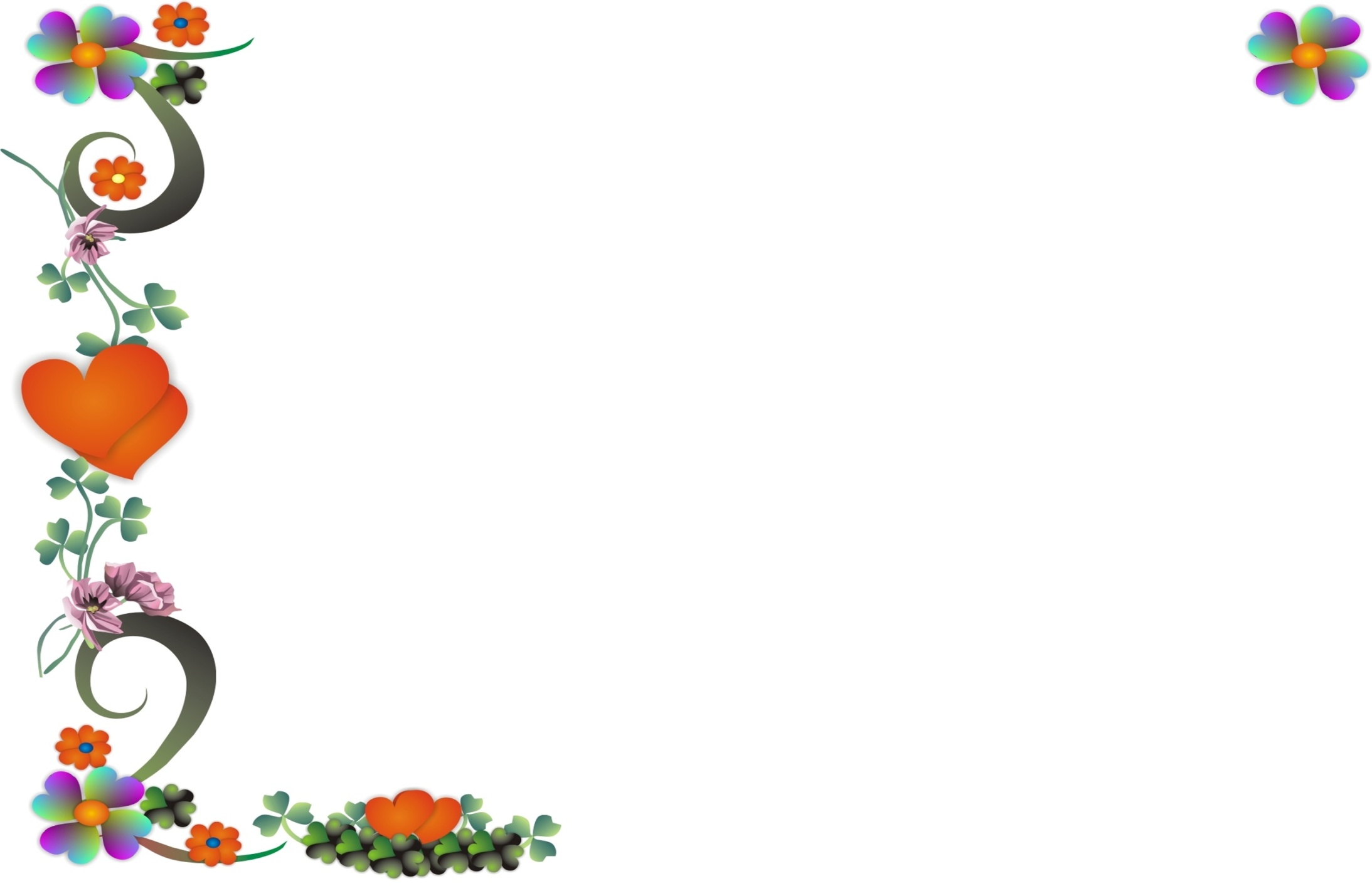 January 2022SUNMONTUEWEDTHUFRISAT2345678910111213141516171819202122232425262728293031Notes:Notes:February 2022SUNMONTUEWEDTHUFRISAT12345678910111213141516171819202122232425262728Notes:Notes:March 2022SUNMONTUEWEDTHUFRISAT12345678910111213141516171819202122232425262728293031Notes:Notes:April 2022SUNMONTUEWEDTHUFRISAT1234567891011121314161920212223242526282930Notes:Notes:May 2022SUNMONTUEWEDTHUFRISAT12346789101112131415161718192021222324252728293031Notes:Notes:June 2022SUNMONTUEWEDTHUFRISAT1234789101112131415161718192021222324252627282930Notes:Notes:July 2022SUNMONTUEWEDTHUFRISAT12345678910111213141516171819202122232425262728293031Notes:Notes:August 2022SUNMONTUEWEDTHUFRISAT12345678910111213141516171819202122232425262728293031Notes:Notes:September 2022SUNMONTUEWEDTHUFRISAT123456789101112131415161718192021222324252627282930Notes:Notes:October 2022SUNMONTUEWEDTHUFRISAT12345678910111213141516171819202122232425262728293031Notes:Notes:November 2022SUNMONTUEWEDTHUFRISAT123456789101112131415161718192021222324252627282930Notes:Notes:December 2022SUNMONTUEWEDTHUFRISAT1234567891011121314151617181920212223242728293031Notes:Notes: